TitleNo-Bend Orthogonal Drawings and No-Bend Orthogonally Convex Drawings of Planar Graphs (Extended Abstract)No-Bend Orthogonal Drawings and No-Bend Orthogonally Convex Drawings of Planar Graphs (Extended Abstract)No-Bend Orthogonal Drawings and No-Bend Orthogonally Convex Drawings of Planar Graphs (Extended Abstract)Author(s) NameMd. Manzurul Hasan, and Md. Saidur RahmanMd. Manzurul Hasan, and Md. Saidur RahmanMd. Manzurul Hasan, and Md. Saidur RahmanContact Email(s)mhasan.cse00@gmail.com, saidurrahman@cse.buet.ac.bdmhasan.cse00@gmail.com, saidurrahman@cse.buet.ac.bdmhasan.cse00@gmail.com, saidurrahman@cse.buet.ac.bdPublished Journal NameIn Proceedings of COCOON 2019: Computing and Combinatorics, Springer Nature SwitzerlandIn Proceedings of COCOON 2019: Computing and Combinatorics, Springer Nature SwitzerlandIn Proceedings of COCOON 2019: Computing and Combinatorics, Springer Nature SwitzerlandType of Publication Part of the Lecture Notes in Computer Science (LNCS) book series, Springer Nature Switzerland Part of the Lecture Notes in Computer Science (LNCS) book series, Springer Nature Switzerland Part of the Lecture Notes in Computer Science (LNCS) book series, Springer Nature SwitzerlandVolume11653IssuePublisherSpringer Nature SwitzerlandSpringer Nature SwitzerlandSpringer Nature SwitzerlandPublication Date 2019 2019 2019ISSNPrint ISBN 978-3-030-26175-7, Online ISBN 978-3-030-26176-4Print ISBN 978-3-030-26175-7, Online ISBN 978-3-030-26176-4Print ISBN 978-3-030-26175-7, Online ISBN 978-3-030-26176-4DOIhttps://doi.org/10.1007/978-3-030-26176-4_21https://doi.org/10.1007/978-3-030-26176-4_21https://doi.org/10.1007/978-3-030-26176-4_21URLhttps://link.springer.com/chapter/10.1007/978-3-030-26176-4_21https://link.springer.com/chapter/10.1007/978-3-030-26176-4_21https://link.springer.com/chapter/10.1007/978-3-030-26176-4_21Other Related Info.AbstractAbstractAbstractAbstract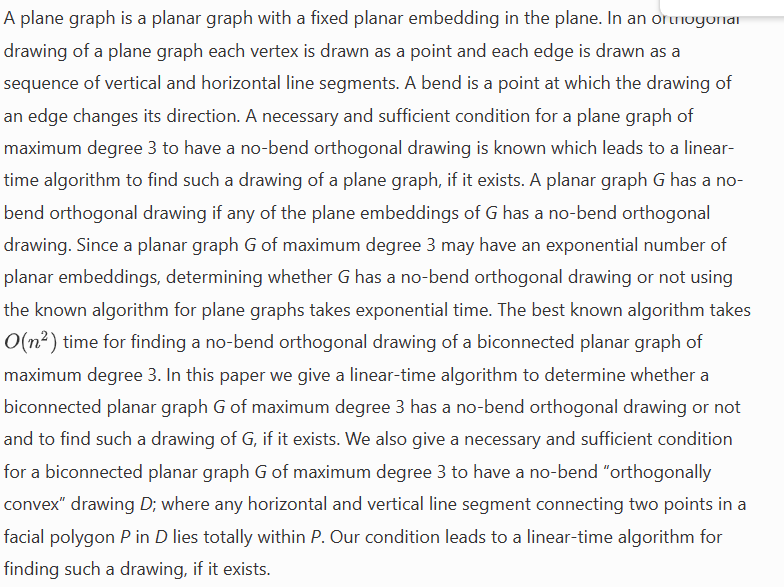 